МУНИЦИПАЛЬНОЕ ОБЩЕОБРАЗОВАТЕЛЬНОЕ УЧРЕЖДЕНИЕ «ЦЕНТР ОБРАЗОВАНИЯ № 2» Г. ЯСНОГОРСКА ТУЛЬСКОЙ ОБЛАСТИКраткосрочный проект  «Насекомые вокруг нас» (в 1 младшей группе)Проект выполнила:Воспитатель: Жаринова Е.С.г. Ясногорск, 2022 г.Проект в младшей группе детского сада «Насекомые вокруг нас»Вид проекта: познавательно-исследовательский, групповой, краткосрочный
Актуальность:
Родная природа - это могущественный источник, из которого ребенок черпает много знаний и впечатлений. Интерес к окружающим объектам неживой и особенно живой природы проявляется очень рано. Во время прогулок дети с интересом наблюдают за насекомыми. В ходе наблюдения и бесед было выяснено, что дети очень мало знают о насекомых: названия, пользу или вред они приносят, зачем нужны. Не знают о зависимости жизни насекомых от изменений в природе. Боятся безобидных насекомых, испытывают перед ними страх или норовят раздавить. Поддерживая искренний интерес ребенка к окружающему, следует помнить о воспитании бережного отношения к природе. Дети должны видеть связь насекомых с окружающей средой, их влияние на эту среду. В ходе реализации проекта дети будут учиться любить природу, понимать, что насекомые её часть, без которой не может существовать наша планета.
Цель проекта: Сформировать у детей представления о насекомых
Задачи проекта:
1. Дать представления о разнообразии насекомых (бабочка, муравей, пчела, кузнечик, стрекоза, муха, божья коровка);
2. Учить выделять главные признаки насекомых (членистое строение тела, шесть ног, крылья, усики);
3. Развивать мелкую моторику за счет изобразительной деятельности и работы с природным материалом;
4. Формировать навыки исследовательской деятельности;
5. Развивать связную речь;
6. Воспитывать любознательность, бережное отношение к природе.
Участники проекта: дети младшей группы, их родители и педагоги.
Продолжительность проекта: краткосрочный – 1,5 недели
Основные формы реализации проекта: Проведение НОД, дидактических игр, оформление папки-передвижки для родителей, коллективная аппликация, рисование насекомых, лепка, наблюдение за насекомыми, выставки рисунков, слушание музыки, беседы, чтение литературы, просмотр мультфильмов.
Обеспечение:
Материально - техническое: ноутбук, магнитофон, цифровой фотоаппарат
Информационное: методическая и художественная литература, материалы мероприятий с дошкольниками, картотеки по теме, энциклопедия «Насекомые», «Живая планета»
Наглядный материал: дидактические игры по экологии, настольно-печатные игры, иллюстрации, альбомы «Такие разные бабочки», «Строение насекомых», «Кто живет на лугу»
Предполагаемый результат:
1. Дети будут знать и называть насекомых (бабочка, муравей, пчела, кузнечик стрекоза, божья коровка, муха);
2. У детей сформируются простейшие представления о некоторых особенностях внешнего вида (форма тела, количество ног, наличие крыльев, способах передвижения (прыгает, летает, бегает, издаваемых звуках (жужжит, стрекочет); научатся находить сходство и отличия;
3. Овладеют обобщающим понятием «насекомые»;
4. Узнают о том, какую пользу и вред приносят людям насекомые;
5. Смогут использовать полученные знания, умения и навыки в самостоятельной игровой деятельности и в жизненных ситуациях; самостоятельно наблюдать за насекомыми; бережно обращаться с насекомыми на участке;
6. Сформируется положительное отношение к природе.
Продукт проектной деятельности:
Выставка рисунков «Многообразие бабочек»
Оформление коллекции «Насекомые» для исследовательского уголка
Альбом «Насекомые»;
Фотостенд «Я и насекомые»;
Презентация «Удивительный мир насекомых»
Лепка «Забавный паучок»;
Аппликация «Гусеница»;
Сотрудничество с родителями в проекте:
1. Чтение с детьми потешек, загадок, стихов о насекомых;
2. Участие в оформлении стенда «Я и насекомые»;
3. Фотовыставка «Такие разные насекомые»;
4. Презентация «Удивительный мир насекомых»;
5. Консультации «Безопасная прогулка на природе», «Первая помощь при укусах насекомых», «Как привить детям любовь к окружающему миру»;
6. Домашний просмотр мультфильмов о насекомых по усмотрению родителей.
Презентация проекта: Презентация по теме «Удивительный мир насекомых»Этапы реализации проекта1. Подготовительный
Постановка целей, задач проекта и определение ожидаемого результата
Разработка плана реализации проекта.
Изучить и подобрать методическую, научно-популярную и художественную литературу по теме проекта.
Подобрать наглядный и дидактический материал (иллюстрации, фотографии, дидактические игры).
Подобрать подвижные, пальчиковые, артикуляционные и дидактические игры, различные гимнастики.
Работа с родителями по взаимодействию в рамках проекта.

2. Основной 
Рассматривание иллюстраций, альбома «Насекомые» , Ситуативная беседа «Почему насекомые наши друзья?»
Наблюдения на прогулке за бабочкой, муравьем, пауком, пчелой, жуком-пожарником. Сравнение насекомых.
Беседы с детьми о жизни насекомых
Проведение НОД
Чтение детям художественной литературы: стихотворений, загадок, рассказов и сказок о насекомых. Знакомство с литературными произведениями: Г. Х. Андерсен «Дюймовочка», К. Чуковский «Муха-Цокотуха»; К.Чуковского «Тараканище», разучивание стихов о насекомых, загадывание загадок.Проведение дидактических игр, подвижных игр, различных гимнастик.
Пальчиковая гимнастика «Жук», «Оса», «Бабочка», «Насекомые», «Паучок»Рисование: «Бабочка-красавица»Лепка: «Гусеницы»Коллективная аппликация: .«На лугу»

3. Итоговый
Оформление документации по проекту
Продукт проекта:
Выставка рисунков «Многообразие бабочек»,
Оформление коллекции «Насекомые» для исследовательского уголка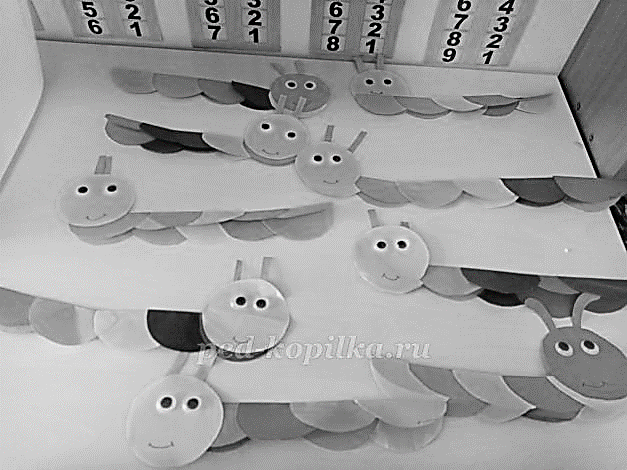 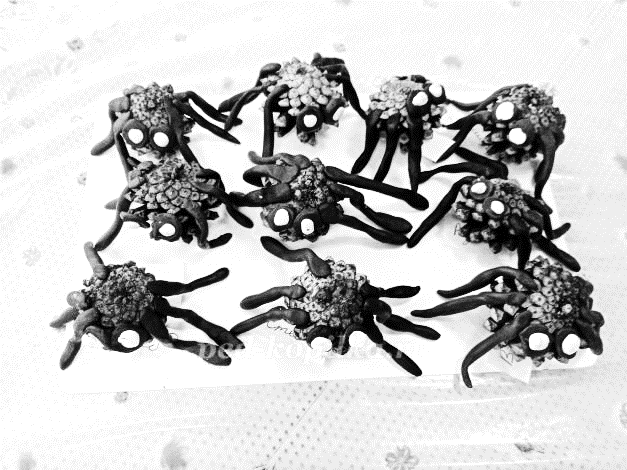 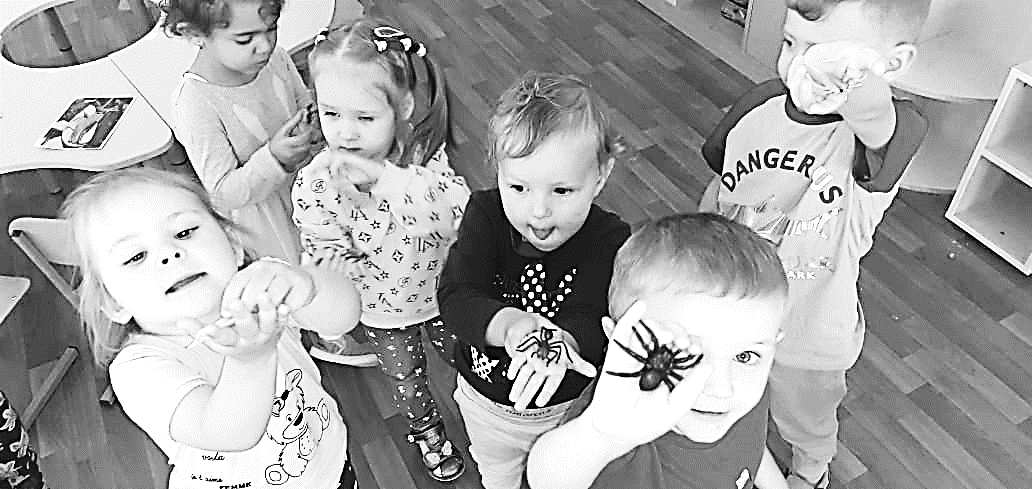 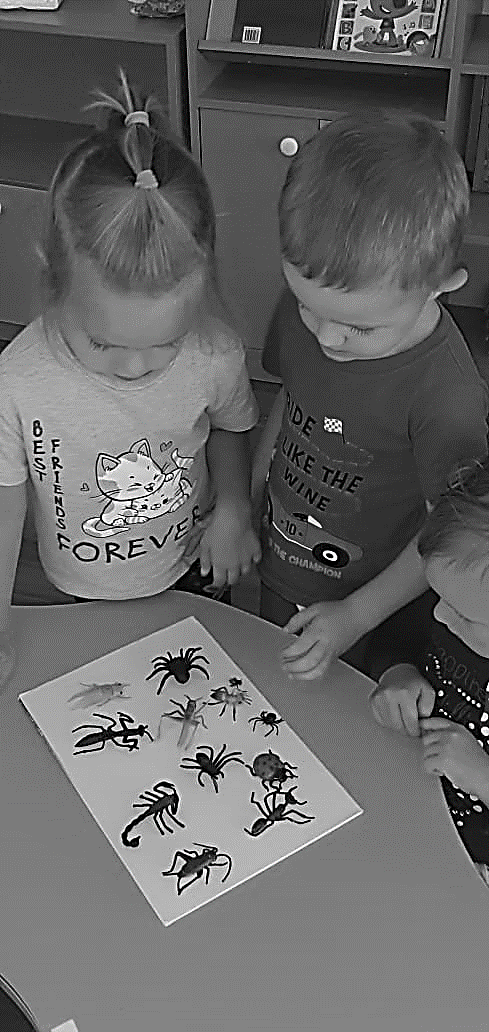 